Инна  САВЕЛЬЕВА22 февраля 2014.   ТЕМА : ТЕМНЫЕ  МАТЕРИИМЫ  ВСЕ  ИЗ  АНТИМИРА                  ТРИЛЛЕР МЕСТНОГО РАЗЛИВА- Эх, друган! Моей кровиздесь попили довольномой сосед, да законы,да синдром алкогольный.Я и сам вурдалаком,как бы жизни в отместку,насосался кровищииз жены и невестки.Пасть клыкастого монстратут прикрылась печально:“В чье бы горло вцепиться?Все такие повально!”                           СЪЕЗД   ПРИЗРАКОВРАЗНЫЕ  СПОСОБЫ  ПОМЕРЕТЬ                *********         ПЕССИМИСТ   В   ГРОБУ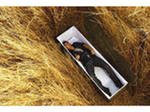 Как неудобно здесь лежать!Ужасный воздух, пахнет гнилью,Хоть я не ждал, что здесь кроватьИ дух, наполненный ванилью.А холод пакостный, озноб — Ведь я не бройлер в морозилке.Безвкусно так украшен гроб,И вид убогий у подстилки.Все, что трепали про меня — Туфта, брехня на панихиде:Как  будто добр я. Болтовня!Я всех уделал в лучшем виде.Когда от пьянства аж опух,“Вздохнешь, сказали, после смерти”.Ан здесь земля совсем не пух.Пожалуйте сюда! Проверьте!          ОПТИМИСТ  В  ГРОБУ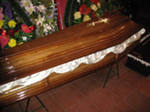 Какой венок, какой глазет!Какие кисти — загляденье!Покой душе: здесь нет газети прочей теледребедени.Уютный гробик, тишина,никто не лезет, не пинает.Цветами пахнет, и женамне больше нервы не мотает.Я мразь, конечно, и подлец,но знал, что массу слов прекрасныхя здесь услышу под конец,как будто жил я не напрасно.И очень хорошо, пускай,а то всё слышал: ”Не годитесь!”Поверьте мне, что это рай.Все приходите, убедитесь!           ХАОС  И  ХАОС         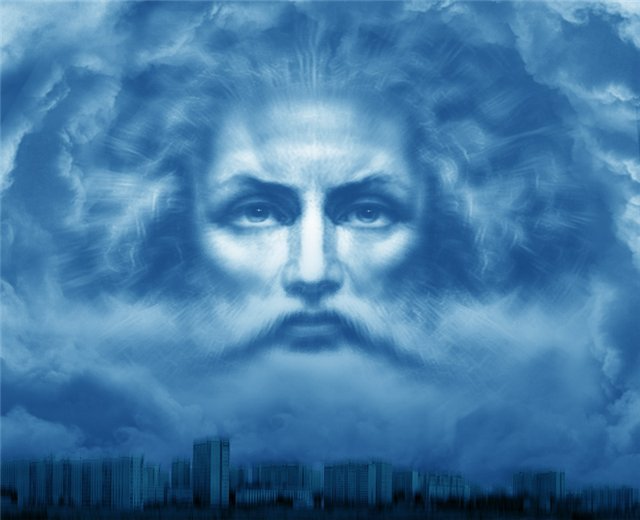 В стихий смешеньи инфернальномИ не присутствовал закон.Казалось, хАос изначальныйВ порядок Богом приведён:Он разделил огонь и воду,От неба землю отделил,Создал прекрасную природуИ нас повсюду расселил.Но мы про хАос не забыли, В  бардак вернуться – не вопрос,Мы очень быстро сотворили В делах и дома свой хаОс.Бог справился со всей вселеннойИ упорядочил весь хлам,Но наш земной хаОс отменныйЕму, видать, не по зубам!ИСЧАДЬЕ    АДАКуда б он ни пришел и где б ни появился,Везде убийства, отравленья, криминал.Где б ни обедал он, ни жил, ни веселился,Всегда там кто-нибудь из ближних погибал.И приглашали ведь безумца повсеместно,Никто не чувствовал опасности нутром.Исчадье ада это вам давно известно -Он называл себя Эркюлем Пуаро!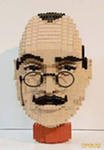                           ЗАВТРА!Утомленный, как солнце,лег мужик оборзевшийи, спасаясь от жизни,захрапел, словно леший.Забежал к нему ночьюзлой вампир синерылыйи давай его тискатьс сатанинскою силой:- Выпью крови горячей —станешь тоже вампиром.Насосусь — и отнынеты жилец антимира!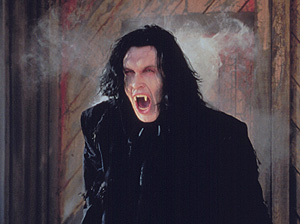 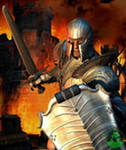 Нищий, рваненький фантомрассказал друзьям о том,как, с бомжом одеждой схожий,под мостом трясет прохожих.Тень колхозника, босяк,завывая: ”Ты кулак!”,новых фермеров пугает,страшным словом в дрожь вгоняет.Свежекокнутый богачв панике впадает в плач:углядит кого живого с автоматом в час ночной -в  “Мерседесе”, страхом скован,хоронится сам не свой.И застреленный банкиртрусит воротиться в мир,и пришитый депутат,и погибший демократ –все живых боятся жутко, не желая на минутку,даже в полночь, в черный часпоявиться среди нас!Изо всех окрестных местпривидения на съездновым опытом делитьсяприлетели, словно птицы.Призрак в латах и с копьем,рыцарь, молвит о своем:“Я бренчу ночами громко,    в ужас приводя потомков!”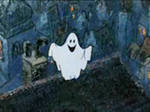 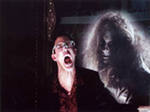 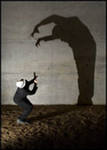 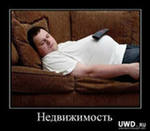 Он уверял нас, что работаДля человека просто гроб,Поскольку всякая заботаНесет нам множество хвороб.Он всем сказал, что дико вредноМотаться, бегать колбасой,От  колготни решив безбедноПод пледом отдыхать душой  В безвредной комнатной стихии.В ответ раздался дружный смех:«Да ты от гиподинамииПомрешь,  дубина, раньше всех!»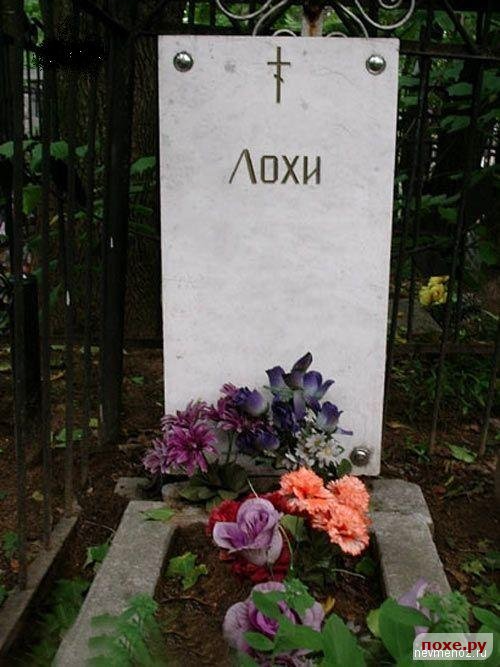 Тот совершает первый шаг к могиле,Дерябнув водки, сделанной в этиле,Тот колется и нюхает отраву,На место в койке получая право.А тот в профессии, примерный, крепнет,Но у компьютера ночами слепнет,А тот играет днями на рояле,Пока больные пальцы не отпали.Нет, лично я не пью и не ширяюсь,Но и работой я не увлекаюсь.Живу себе спокойненько на свете…Пока не буду там же, где все эти.Завтра будет все прекрасно:Завтра вырастут цветы,И погода будет ясной,Но не будет духоты.Потолки взлетят повыше,Выпрямятся все носы,И Бетховен будет слышенВместо пакостной попсы.Нам дадут большую ссуду,В спальню явится кровать,И отныне я не будуНа диване ночевать.Это точно, знайте люди!Но в любой стране другой.Только завтра это будет.Будет, только не со мной.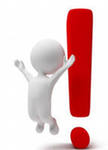 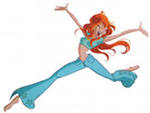 